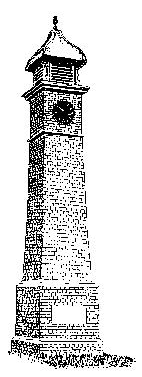      P A R I S H  O F  W E S T O N I N G                                                       MINUTES of the Meeting of                                         Westoning Parish Council                          held on Wednesday 11th November 2020 at 7.30pm                                        by Zoom video conferencingPRESENT: 		Cllrs A Rayment (Chairman), E Bhasin, R Botterell, P Ellis, C Luff,             J Nethersole, B Rogerson, E Russell, CBC Cllr J JamiesonIN ATTENDANCE:	Mrs K Barker (Clerk), 1 member of the public was present		     	Agenda published on the noticeboard and on the website7354	Apologies for absence – Cllr E LeftlyThe Chairman reported that Cllr Marlow has resigned from the Parish Council due to ill health.  He said that the Parish Council is very sorry to lose him and his experience and wish him well.  The Clerk to advise CBC of the vacancy.                                                                  (Action Clerk)7355	MinutesThe minutes of the meeting held on 14th October 2020 were approved.  Cllr Botterell proposed, seconded by Cllr Nethersole the approval of the minutes as a true record.  All agreed by those present and to be signed by the Chairman at the next meeting in person.7356	Declaration of interestsCllr Rayment - finance Point 7360.2  and planning Point 7365.1.2Cllr Botterell – finance Point 7360.2Cllr Rogerson – planning Point 7365.1.17357	Matters ArisingThere were no matters arising.7358	Reports and representationsCBC Cllr Jamieson gave an update on Covid-19.  CBC are looking at funding for businesses and discretionary grants.  CBC supplied vouchers for free school meals at half term and also provided meals for children over the summer.  They are looking at what initiatives can be done over Christmas.  The Chairman said that numerous potholes have been filled but the quality of those repaired is questionable.  CBC Cllr Jamieson said that CBC is still filling potholes and some of them are temporary repairs.7359	Public ParticipationThere were no comments from members of the public.7360	Finance7360.1	Bank balances and finance report:The Clerk circulated the finance report prior to the meeting.7360.2	Cllr Rogerson proposed, seconded by Cllr Russell approval of the following payments, agreed by all:7360.3	Other finance matters:		7360.3.1	TSB - Mandate changeThe Clerk said that the mandate change is partially done.  As the account was opened some years ago, there are details that need updating so she is awaiting a form that needs completing to update the details of all signatories.  She said that the Bank Manager in Barton has been very helpful.Bank charges £5.00 per monthThe Clerk reported that the bank has agreed to reimburse all charges and this income will show on the accounts at the end of November.		7360.3.2	Budget and Precept 2021/22A finance meeting to be held on Monday 16th November at 7.30pm via zoom to agree the budget/precept for 2021/22.7361	Highways7361.1	Village WalkThe Chairman said that the next walk should be held late April/early May 2021.7361.2	Zebra CrossingThe Chairman said that he sent a letter of objection on behalf of the Parish Council to CBC and has received an acknowledgement.  CBC Cllr Jamieson said he will keep the Parish Council updated.7361.3	Parking on Church RoadThe Clerk read out an email from a resident concerning parking on Church Road.  The Clerk to respond that this area is within the proposals for parking restrictions around the village.  Cllr Russell said that she may be able to obtain some notices which can be placed on cars to try to stop inconsiderate parking.  CBC Cllr Jamieson said that CBC produced a template notice which he will circulate.7361.4	Layby opposite ChequersThe Chairman said that the Parish Council has received a number of complaints about large/commercial vehicles that park in the layby opposite the Chequers. Vehicles parked there block the vision of traffic coming from the south of the village for vehicles exiting from Sampshill Road. This has resulted in numerous 'near misses'. There is a persistent offender in the form of a flat back truck that sometimes parks overnight in the layby reserved as a bus stop.  The Chairman said that the layby does have a parking restriction (waiting limit) in force.  CBC Cllr Jamieson said that he will look at what restrictions can be imposed and will try to get an Enforcement Officer to visit.  Cllr Nethersole said that she will monitor the times the vehicle is parked there and send details to CBC Cllr Jamieson.7361.5	Flooding issueThe Chairman raised the issue in an email from CBC regarding the flood risk to the gardens of the houses at the back of the Tennis Court.  There is supposedly water running off from the field.  He said that he met with the CBC Officer who was of the view that the flooding was caused by ground water levels and not from water draining off the recreation ground.7362	Recreation Ground7362.1	Registration of Westoning Recreation Ground with Land Registry	Awaiting response from the Land Registry.7362.2	Recreation Ground – quote for grass cutting	The Clerk to chase up the Contractor, David Granger for the quote.  (Action Clerk)	7362.3	Rec Ground fence and gatesThe fence and gates have been done.7363	Village Matters7363.1	Community Christmas EventCllr Botterell said that the Christmas tree has been selected and will be cut down on 20th November.  It should be up in place shortly after that.  The lights will go on the clock tower shortly.  Residents have been asked to decorate their front gardens for the Christmas competition. The competition banner will be displayed shortly.  It was suggested Cllr Nethersole, CBC Cllr Jamieson and Reverend Washington be asked to judge the gardens and Little Stars to be asked to judge the bauble competition.7363.1.1	Storage of equipment in the Village HallNothing to report.Youth Facilities/ClubReview when circumstances permit.7363.3	NoticeboardCllr Nethersole said that the local artist has drawn up a design for the back of the noticeboard which includes a mosaic of village landmarks.  This will be circulated to all Cllrs.  It was reported that some condensation is accumulating inside the noticeboard, the Parish Council to monitor it.7363.4	FlagpoleCllr Bhasin said that the same design drawn up for the noticeboard could be used for the design on the flag and the School could help with the border design of the flag.  Cllr Bhasin said that she will speak with the School.                                                (Action Cllr Bhasin)7363.5	Flower PlantersThe Chairman said that CBC have given their approval to the planter locations.  He said that it is important that the planters do not trespass onto the vision splay at any road junctions.  Cllr Bhasin to circulate the list of locations.7363.6 SpeedwatchCllr Nethersole said that Speedwatch is on hold now until the Spring.7363.7`Rock SnakeCllr Rogerson said that the stones have been collected.  The child who created the missing head to be asked to create a new one.  It was agreed to place it in a new location in the Spring.	7363.8	Remembrance SundayThe Chairman said that the event went well and according to plan.  Residents in Westoning were very compliant to the request not to attend.7363.9	Dog bin	The Clerk confirmed that the request for a new bin has been submitted.	7363.10 London Luton Airport – consultationThe Parish Council discussed the consultation.  Cllr Botterell agreed to draft a response and circulate it to all Cllrs.                                                                           (Action Cllr Botterell)	7363.11 Active Travel CharterAn email sent to Cllr Nethersole was circulated.  The  Ampthill Climate Change Group and Flitwick for the Future have been working on an Active Travel Charter to ask for support for the principle of encouraging more active travel through improving infrastructure and perhaps the drawing up of community Active Travel Action Plans. People choosing to walk or cycle for short journeys, instead of using a car, can provide many health and mental health benefits as well as less congestion, pollution etc. People in surrounding towns and villages have been asked to put this to their Town/Parish Councils to join up initiatives across councils.  The Parish Council to discuss further at the December meeting with a view to developing a strategy/initiatives.7363.12 Covid-19 – updatesCllr Nethersole said that the soup run will be undertaken again.  Westoning Cares is still helping residents.7364	Play Area7364.1	Safety Surface replacementCllr Ellis to obtain quotes.7365	Planning7365.1	Planning Applications:7365.1.1	CB/20/03794/FULL – 42 Church Road – single storey rear extension and partial garage conversion.  The Parish Council has no objection to the application.	Cllr Nethersole took over as Chairman7365.1.2	CB/TRE/20/00556 – 12 Manor Gardens - works to Trees Protected by Tree Preservation Order CB/09/00019: Reduce Beech Tree (T1) by 30-40%, raise canopy over road way and remove major deadwood.  The Parish Council has no objection to the application.Cllr Rayment returned as Chairman7365.2	Other Planning Matters:7365.2.1	CB/18/03779/FULL – site at Harlington Wood End Farm – planning appeal dismissed.  Noted by the Parish Council.7366	Committees/Sub Groups/Representatives - ReportsThere were no reports.7367	General correspondence:There was no correspondence.7368	Date of next meeting:	Parish Council Meeting                                    		Wednesday 9th December 2020 at 7.30pm                                    		Village Hall, Westoning or via ZoomThe meeting closed at 9.14pmApproved: ……………………………………………….  Date: ……………………………………………………….Bank Accounts              £TSB Community Account		32,149.75TSB Instant Access Account66,291.71TOTAL		98,441.46Cheque NumberPayee	               £000406Clerk – salary481.45000406Clerk – expenses34.65000407HMRC – Clerks tax1.80000408Parish Warden – village tidying275.00000409D J Granger – grass cutting invoice 020998402.94000409D J Granger – grass rec invoice 020987114.00000409D J Granger – grass and rec invoice 021045510.94000409D J Granger – hedges etc invoice 0210251,644.00000410A Rayment – 2 x remembrance day wreaths40.00000411R Botterell – reimburse for Christmas lights251.34000412Smith of Derby – repairs to clock tower1,010.40000413Wicksteed – play area inspection54.00000414Anglian Water – water bill36.13000415Jacksons Fencing – labour3,240.00000416E.on – electricity bill79.39TOTAL8,176.04